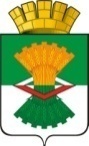 АДМИНИСТРАЦИЯМАХНЁВСКОГО МУНИЦИПАЛЬНОГО ОБРАЗОВАНИЯПОСТАНОВЛЕНИЕ18  июля 2019  года                                                                                                                     № 527п.г.т. МахнёвоПЕРЕЧЕНЬпомещений, находящихся в муниципальной собственностиМахнёвского муниципального образованияО внесении изменений в постановление Администрации Махнёвского муниципального образования от 04 июля 2019 года № 505 «Об установлении времени и мест для проведения встреч кандидатами с избирателями  по их заявке на предоставление помещений, пригодных для проведения публичных мероприятий, проводимых в форме собраний, и находящихся в государственной и муниципальной собственности  в  период  подготовки  и  проведения дополнительных выборов депутата Государственной Думы Федерального Собрания Российской Федерации по одномандатному избирательному округу Свердловская область – Серовский одномандатный избирательный округ № 174 и депутата Думы Махнёвского муниципального образования третьего созыва по одномандатному избирательному округу № 6 в единый день голосования 08 сентября 2019 на территории Махнёвского муниципального образования»В связи с технической ошибкой,ПОСТАНОВЛЯЮ: 1. Внести в постановление Администрации Махнёвского муниципального образования от 04 июля 2019 года № 505 «Об установлении времени и мест для проведения встреч кандидатами с избирателями  по их заявке на предоставление помещений, пригодных для проведения публичных мероприятий, проводимых в форме собраний, и находящихся в государственной и муниципальной собственности  в  период  подготовки  и  проведения дополнительных выборов депутата Государственной Думы Федерального Собрания Российской Федерации по одномандатному избирательному округу Свердловская область – Серовский одномандатный избирательный округ № 174 и депутата Думы Махнёвского муниципального образования третьего созыва по одномандатному избирательному округу № 6 в единый день голосования 08 сентября 2019 на территории Махнёвского муниципального образования» следующие изменения:            1.1. Приложение № 2 к постановлению  читать в новой редакции.            2. Настоящее постановление опубликовать в газете «Алапаевская искра» и разместить на официальном сайте Администрации Махнёвского муниципального образования в сети Интернет.3. Контроль за исполнением настоящего постановления оставляю за собой.Глава Махнёвского муниципального образования                                                                                     А.В. Лызлов № п/пОрганизация/учреждение, расположенное в помещенииАдрес помещения1Махневский Дом культурып.г.т. Махнёво, ул. Победы, д. 322Кокшаровский сельский клубд. Кокшарова, ул. Молодежная, д. 83Больше-Ерзовский сельский клубд. Большая Ерзовка, ул. Центральная, д. 164Хабарчихинский сельский клубп. Хабарчиха, ул. Октябрьская, д. 115Таёжный сельский клуб                    п. Таёжный,                          ул. Советская, д. 176Кишкинский сельский клубс. Кишкинское, пер. Клубный, д. 47Фоминская сельская администрацияс. Фоминское,  ул. Центральная, д. 88Болотовская сельская администрацияс. Болотовское, ул. Центральная, д. 159Муратковский Дом культурып. Муратково, ул. Ленинская, д. 110Санкинский Дом культурып. Санкино, ул. Уральская, д. 1911Мугайский Дом культурыс. Мугай, ул. 70 лет Октября, д. 1812Измоденовский Дом культурыс. Измоденово, ул. А. Азовской, д. 27